Портативная индукционная система для слабослышащих  VERT-1А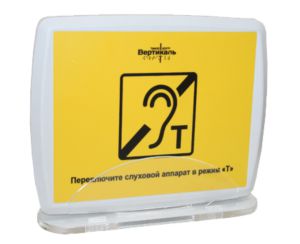 Назначение:Портативная индукционная система VERT-1А предназначена для усиления восприятия информации людьми с нарушениями по слуху (использующих слуховые аппараты) в ограниченном пространстве и при большом скоплении людей, а так же наличии посторонних звуков или преграды между собеседниками. Основные места использования портативных систем - это зоны обслуживания населения (из расчета 1 ед. на одно рабочее место): в торговых центрах и магазинах (прикассовая зона), аэропортах, вокзалах, гостиницах (стойки информации, а так же различных государственных учреждениях (малые рабочие группы, небольшие учебные комнаты и т.п.). Использование: 	Для использования устройства на рабочем месте необходимо установить его таким образом, чтобы пиктограмма была обращена в сторону слабослышащего. Индукционная петля VERT-1А поставляется настроенной и полностью готовой к работе. Для включения и использования достаточно нажать зеленую кнопку, расположенную в верхней части корпуса. Светящийся светодиод символизирует о готовности системы к работе, а мерцание индикатора оранжевым цветом означает трансляцию сигнала индукционной рамкой. Для отключения устройства необходимо нажать и удерживать красную кнопку, расположенную в передней части корпуса.  Слабослышащему необходимо переключить свой слуховой аппарат в режим индукционной катушки (Т).  Устройство оборудовано встроенным аккумулятором, который позволяет использовать его без подзарядки в течение 4х часов. Для полной зарядки аккумулятора необходимо подключить поставляемое в комплекте зарядное устройство в течении 16 часов. Технические характеристики: • Габаритный размер: 320*230*40мм (без учета подставки) • Вес: портативный блок - 540г., блок питания - 300г. • Материал корпуса: ABS пластик • Чувствительность микрофона: -60+-3 дБ • Максимальная выходная мощность: 7 Вт • Степень защиты: IP Х0 • Диапазон рабочих температур: 0-40 С • Диапазон температур для транспортировки: от -20 до +40 С • Блоки питания: встроенный Ni-MH аккумулятор, 12 В. • Внешний блок питания AC 220 - DC 15, 1 А • Площадь покрытия: 1,2 м2 в рабочем диапазоне 1кГцКомплектация: • Индукционная петля VERT-1А (портативная) -1 шт. • Блок питания 220-15 Вольт - 1 шт. • Паспорт изделия -1 шт. • Коробка - 1 шт. • Пиктограммы доступности помещения - 2 шт.